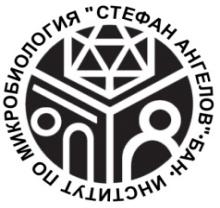 Б Ъ Л Г А Р С К А   А К А Д Е М И Я   Н А   Н А У К И Т ЕИНСТИТУТ  ПО  МИКРОБИОЛОГИЯ   “Стефан   Ангелов”1113 София, ул. “Акад. Георги Бончев”, бл. 26тел: (02) 979 31 57, факс: (02) 870 01 09,  e-mail: micb@microbio.bas.bg________________________________________________________________________ТРИМЕСЕЧЕН ОТЧЕТна работата на докторанта …………………………………………………………………………за периода ……………. – ……………Дата на зачисляване: Вид на докторантурата: редовна Докторска програма: Научен ръководител: Тема на дисертационния труд: І. Изпълнение на образователната програмаI.1. Общо специализирано обучение (посещение на курсове и положени изпити)I.1.1. Специализиран докторантски курс:I.1.2. Специализиран докторантски курс:I.1.3. Специализиран докторантски курс:I. 2. Индивидуално специализирано обучение: подготовка и изпит по базов специализиран предмет (докторантски минимум по специалността)I. 3. Общо академично обучениеI.3.1. Курс и изпит по чуждоезиково обучение (посещение на курсове и положени изпити)I.3.2. Курс и изпит по компютърни умения (посещение на курсове и положени изпити)II. Научна програмаII.1. Докладване пред научни форуми на научни резултати по темата на дисертациятаII.1.1. Доклад пред научен семинар на ПНЗII.1.2. Доклад на национален научен форумII.1.3. Доклад на международен научен форум у нас или на чуждестранен научен форумII.2. Публикации на научни резултати по темата на дисертациятаII.2.1. Статия или доклад, публикувани в научно издание, реферирано и индексирано в световноизвестна бази данни с научна информацияII.2.2. Статия или доклад, публикувани в издание със SJR без импакт факторII.2.3. Публикувана глава от книга или колективна монографияII.2.4. Изобретение, патент или полезен модел, за което е издаден защитен документ по надлежния редII.2.5. Публикувана заявка за патент или полезен моделIII. Работа над дисертациятаIII.1. Научноизследователска работаIII.2. Оформяне на дисертацията (по етапи)IV. Други академични дейности в периода на докторантуратаIV.1. Участие в национален научен или образователен проектIV.2. Участие в международен научен или образователен проектIV.3. МонографияIV.4. Участие в колективна монографияIV.5. Учебник за ВУЗ или за средните училищаIV.6. Помагало за ВУЗ или за средните училищаIV.7. Съставителство на речникМнение на научния ръководител за работата на докторанта: дата: ……………… 					Докторант: ............................										(подпис) 							Научен ръководител: ............................. 											(подпис) Приет от Научния съвет на ИМикБ – БАН на …..………… г. (протокол № ……...).